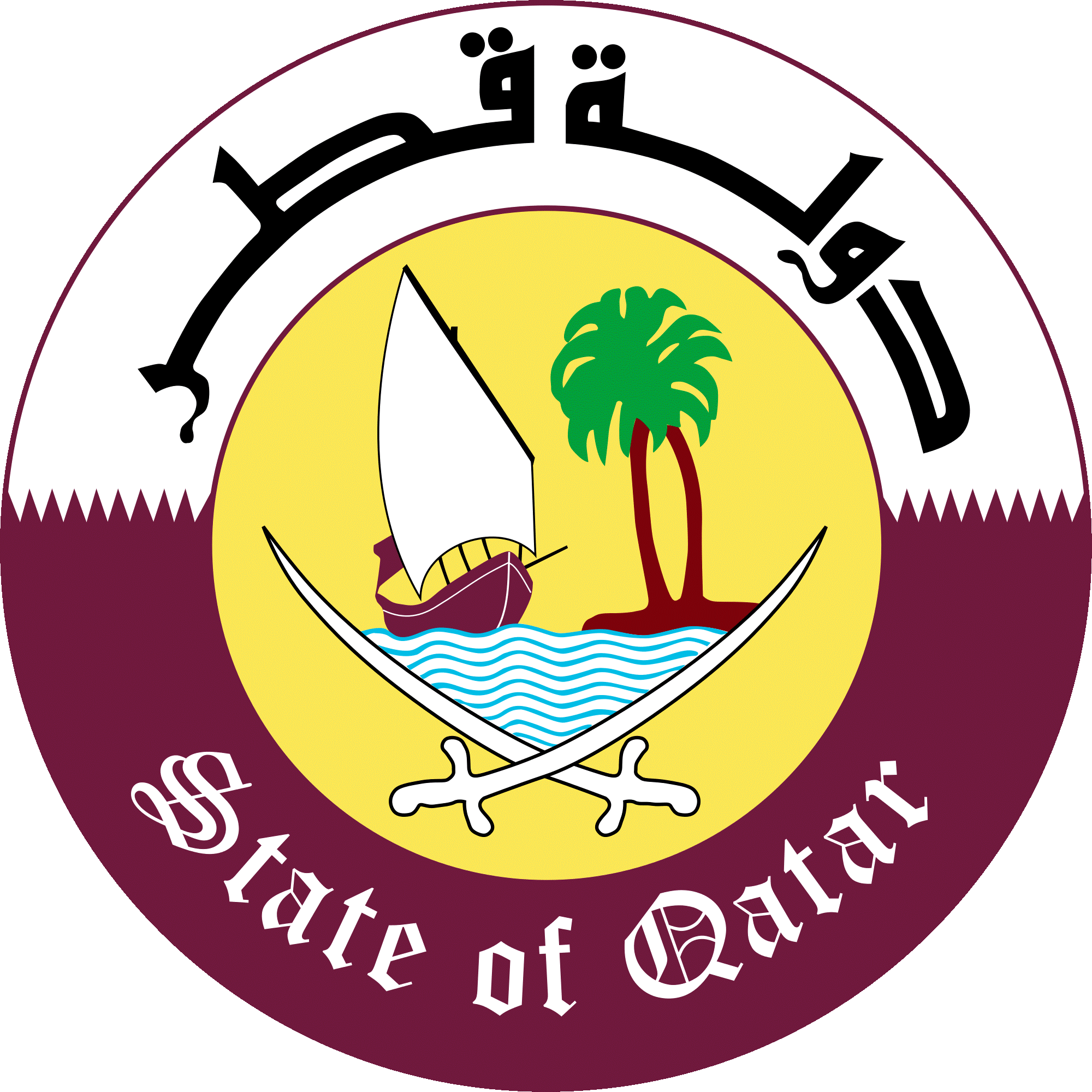 مجلس حقوق الانسان الدورة السادسة والثلاثون للفريق العامل المعني بالإستعراض الدوري الشامل"استعراض كرواتيا"Review of Croatiaكلمة وفد دولة قطر  يُلقيهاالسيد/ طلال النعمة  سكرتير ثاني لدى الوفد الدائم بجنيف   Mr. Talal AL-NAAMA Second Secretaryجنيف، 5 نوفمبر 2020م السيد الرئيس،،،يرحب وفد بلادي بوفد جمهورية كرواتيا المشارك في هذه الجلسة ونشكره على العرض القيم للتقرير الوطني.تشيد دولة قطر بالإجراءات الوطنية التي اتخذتها حكومة كرواتيا لتعزيز وحماية حقوق الانسان، وفِي الوقت الذي نشيد فيه بالإجراءات المتخذة لتجريم العنف العائلي، نلاحظ ما أشارت إليه بعض التقارير عن وجود قضايا لم يجر التحقيق فيها ومشتبه بهم لم يقدموا لمحاكمات، وندعو كرواتيا لتعزيز جهودها في هذا الصدد. من جانب اخر نرحب بالإجراءات التي اتخذتها كرواتيا لتعزيز وحماية حقوق الأشخاص ذوي الاعاقة في المجتمع ونلاحظ مع التقدير الاستراتيجية الوطنية لتحقيق تكافؤ الفرص للأشخاص ذوي الاعاقة ٢٠١٧-٢٠٢٠، ونأمل في سن تشريعات وطنية تعمل على ضمان مزيد من الاستقلالية للأشخاص ذوي الاعاقة وتعزز من ارادتهم في اختيار احتياجاتهم وفق أولوياتهم واختياراتهم. وعليه، نتقدم بالتوصيات التالية:- توفير التدريب بشأن الحقوق التي نصت عليها اتفاقية حقوق الأشخاص ذوي الاعاقة لجميع المسؤولين الحكوميين والمهنيين في القطاع العام والخاص الذين يعملون مع الأشخاص ذوي الاعاقة- تزويد مكتب أمين المظالم بالموارد المالية والبشرية اللازمة لتمكينه من الاضطلاع بولايته على نحو فعال ومستقل"وشكراً السيد الرئيس،،،